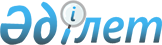 О внесении изменений в Решение Комиссии Таможенного союза от 27 ноября 2009 г. № 130 и Решение Совета Евразийской экономической комиссии от 16 марта 2020 г. № 21Решение Совета Евразийской экономической комиссии от 23 апреля 2021 года № 39
      В соответствии со статьями 43, 45, 56 и 57 Договора о Евразийском экономическом союзе от 29 мая 2014 года, пунктами 16 и 18 Положения о Евразийской экономической комиссии (приложение № 1 к Договору о Евразийском экономическом союзе от 29 мая 2014 года), пунктом 8 Протокола о техническом регулировании в рамках Евразийского экономического союза (приложение № 9 к Договору о Евразийском экономическом союзе от 29 мая 2014 года), пунктом 7 приложения № 1 к Регламенту работы Евразийской экономической комиссии, утвержденному Решением Высшего Евразийского экономического совета от 23 декабря 2014 г. № 98, Совет Евразийской экономической комиссии решил:
      1. В абзаце втором пункта 7.1.32 Решения Комиссии Таможенного союза от 27 ноября 2009 г. № 130 "О едином таможенно-тарифном регулировании Евразийского экономического союза" слова "по 31 марта 2021 г. включительно" заменить словами "по 30 июня 2022 г. включительно".
      2. Внести в Решение Совета Евразийской экономической комиссии от 16 марта 2020 г. № 21 "О внесении изменений в некоторые решения Комиссии Таможенного союза и об утверждении перечня товаров, ввозимых на таможенную территорию Евразийского экономического союза в целях реализации государствами – членами Евразийского экономического союза мер, направленных на предупреждение и предотвращение распространения коронавирусной инфекции 2019-nCoV" следующие изменения: 
      а) в пункте 3 слова "до 31 марта 2021 г. включительно" заменить словами "по 30 июня 2022 г. включительно";
      б) в перечне товаров, ввозимых на таможенную территорию Евразийского экономического союза в целях реализации государствами – членами Евразийского экономического союза мер, направленных на предупреждение и предотвращение распространения коронавирусной инфекции 2019-nCoV, утвержденном указанным Решением, код "из 3909 50 900 9" ТН ВЭД ЕАЭС заменить кодом "из 3909 50 900 8" ТН ВЭД ЕАЭС.
      3. Настоящее Решение вступает в силу по истечении 10 календарных дней с даты его официального опубликования и распространяется на правоотношения, возникшие с 1 апреля 2021 г.
					© 2012. РГП на ПХВ «Институт законодательства и правовой информации Республики Казахстан» Министерства юстиции Республики Казахстан
				
Члены Совета Евразийской экономической комиссии:
Члены Совета Евразийской экономической комиссии:
Члены Совета Евразийской экономической комиссии:
Члены Совета Евразийской экономической комиссии:
Члены Совета Евразийской экономической комиссии:
От РеспубликиАрмения
От РеспубликиБеларусь
От РеспубликиКазахстан
От КыргызскойРеспублики
От РоссийскойФедерации
М. Григорян
И. Петришенко
А. Смаилов
У. Кармышаков
А. Оверчук